Scholarship applicationTracie Joy McBride Missions Service ScholarshipAPPLICATION DEADLINE: 2017

Scholarship Overview
An annual scholarship awarded to honor a woman of faith who is living with exemplary character and has a purpose to spread the good news of Christ on the mission field either through a short term or long term missions trip. 

Eligibility Requirements
Scholarship is available to women between the ages of 16-26.  Consideration may be given to women outside of this age range who will be serving girls in this age range.

Application Process and Instructions
1.  Complete attached application and submit an essay highlighting the five essay questions within the application form in no more than 2,000 words.                                                                                                                                                 2.  Provide a pastor’s letter of recommendation.                                                                                          
3.  If notified as a finalist, a phone interview will follow with a member of the Tracie Joy McBride Scholarship Fund Committee.  

Important Dates and Logistics
* All candidates desiring to apply for this scholarship must submit their completed application to: tjmscholarshipfund@comcast.net by 2017 (open deadline).                                                                                        * Applications will be judged as received.                                                                                               
* Scholarship recipients will be notified directly as selected.  

Scholarship Distribution:  Tracie Joy McBride Missions Service Scholarship - variable

**The winner of the Tracie Joy McBride Missions Service Scholarship must complete a trip overview with photos to be included on our scholarship board and book.  Please also submit a short video highlight of your trip and its impact on you. (2 minutes or less, phone videos are allowed)

Marketing Consent Statement:  Permission is granted to the Tracie Joy McBride Scholarship Fund (TJM Fund) to use my story and/or image in organizational marketing pieces.  This permission includes photographs, images, text, video and audio, for the purpose of supporting the mission of the TJM Fund, including marketing, promotions, advertising, and publishing in print, broadcast, web, or social media.  I understand ownership and copyright of the media resides with the TJM Fund.

About the Tracie Joy McBride Scholarship Fund, 501(3)c
From the tragic loss of Tracie Joy McBride in 1995, the TJM Scholarship Fund was born to honor women who know that the success of one’s life is not determined by the quantity of years, but by the quality of how one uses the moments they have been given.  Tracie was a young woman who lived with character, used her talents to serve and bless others, was committed to academic and professional excellence, and was a natural joy producer.  Recognizing her strong legacy and ability to influence people for years to come, the Fund was established in 2007, now having awarded over $30,000 in scholarships, for the purpose of providing scholastic scholarships to women across Minnesota who embody the characteristics Tracie was best known for.  Our recipients understand the essence of leading a life marked by quality as they uphold a life of integrity and character, invest time and energy into their talents and use their talents to be a blessing, embody a true servant’s heart investing countless hours into individuals and their communities to improve the quality of life for their fellow citizens, and radiate joy in all they do as they recognize the true gift of life and how blessed they are to be a blessing.

For more information about Tracie and this award, visit the Tracie Joy McBride Scholarship Fund Facebook page or our website: www.tjmscholarshipfund.org    


Entire application should be submitted in one email.  Include name and scholarship title on the top of ALL pages submitted.Contact: Stacie McBride-CoxCo-Founder/ChairPhone: 612-384-16516141 151st St. N.Hugo, MN 55038Website: www.tjmscholarshipfund.org   Email:tjmscholarshipfund@comcast.netFacebook link: https://www.facebook.com/Tracie-Joy-McBride-Scholarship-Fund-286154349751/?ref=hl 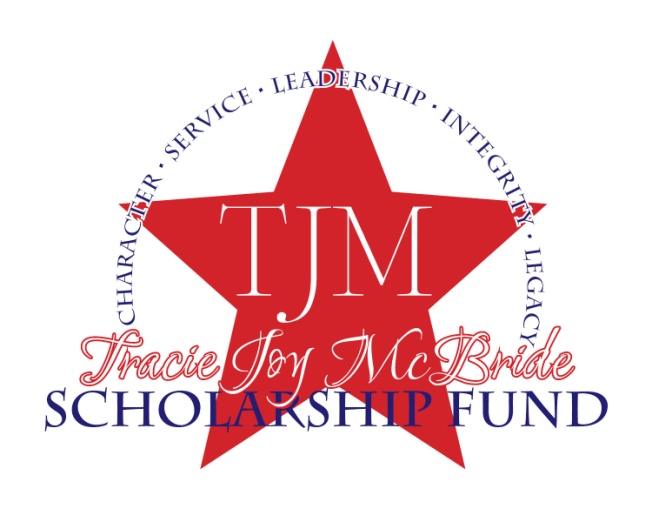 Applicant InformationApplicant InformationApplicant InformationApplicant InformationApplicant InformationApplicant InformationApplicant InformationName:Name:Name:Name:Name:Name:Name:Date of Birth:Email: Email: Email: Email: Phone:Phone:Current address:Current address:Current address:Current address:Current address:Current address:Current address:City:City:State:State:ZIP Code:ZIP Code:ZIP Code:essay questions (LIMITED T0 2,000 WORDS TOTAL)essay questions (LIMITED T0 2,000 WORDS TOTAL)essay questions (LIMITED T0 2,000 WORDS TOTAL)essay questions (LIMITED T0 2,000 WORDS TOTAL)essay questions (LIMITED T0 2,000 WORDS TOTAL)essay questions (LIMITED T0 2,000 WORDS TOTAL)essay questions (LIMITED T0 2,000 WORDS TOTAL)Describe your upcoming mission’s project.  (When, Where, What, etc.)Describe your upcoming mission’s project.  (When, Where, What, etc.)Describe your upcoming mission’s project.  (When, Where, What, etc.)Describe your upcoming mission’s project.  (When, Where, What, etc.)Describe your upcoming mission’s project.  (When, Where, What, etc.)Describe your upcoming mission’s project.  (When, Where, What, etc.)Describe your upcoming mission’s project.  (When, Where, What, etc.)How has God directed your heart towards this missions work?How has God directed your heart towards this missions work?How has God directed your heart towards this missions work?How has God directed your heart towards this missions work?How has God directed your heart towards this missions work?How has God directed your heart towards this missions work?How has God directed your heart towards this missions work?Describe any previous mission’s work you have performed.Describe any previous mission’s work you have performed.Describe any previous mission’s work you have performed.Describe any previous mission’s work you have performed.Describe any previous mission’s work you have performed.Describe any previous mission’s work you have performed.Describe any previous mission’s work you have performed.When did you know that you were called to do missions work? When did you know that you were called to do missions work? When did you know that you were called to do missions work? When did you know that you were called to do missions work? When did you know that you were called to do missions work? When did you know that you were called to do missions work? When did you know that you were called to do missions work? What would make this mission trip an ultimate success? What would make this mission trip an ultimate success? What would make this mission trip an ultimate success? What would make this mission trip an ultimate success? What would make this mission trip an ultimate success? What would make this mission trip an ultimate success? What would make this mission trip an ultimate success? What are your financial needs with respect to this mission trip/project? What are your financial needs with respect to this mission trip/project? What are your financial needs with respect to this mission trip/project? What are your financial needs with respect to this mission trip/project? What are your financial needs with respect to this mission trip/project? What are your financial needs with respect to this mission trip/project? What are your financial needs with respect to this mission trip/project? References (List 3)References (List 3)References (List 3)References (List 3)References (List 3)References (List 3)References (List 3)Name / RelationshipName / RelationshipName / RelationshipEmail Email Email PhoneSignatureSignatureSignatureSignatureSignatureSignatureSignatureI authorize that the aforementioned information is true and correct.I authorize that the aforementioned information is true and correct.I authorize that the aforementioned information is true and correct.I authorize that the aforementioned information is true and correct.I authorize that the aforementioned information is true and correct.I authorize that the aforementioned information is true and correct.I authorize that the aforementioned information is true and correct.(Typed) Signature of applicant:(Typed) Signature of applicant:(Typed) Signature of applicant:(Typed) Signature of applicant:Date:Date:Date: